 Технологическая схема предоставления муниципальной услуги 
«Предоставление выписок из реестра муниципального имущества»Раздел 1. «Общие сведения о муниципальной услуге»Раздел 2. «Общие сведения о «подуслугах»Раздел 3. «Сведения о заявителях «подуслуги»Раздел 4. «Документы, предоставляемые заявителем для получения «подуслуги»Раздел 5. «Документы и сведения, получаемые посредством межведомственного информационного взаимодействия»Раздел 6. «Результат «подуслуги»Раздел 7. «Технологические процессы предоставления «подуслуги»Приложение 1к технологической схеме предоставления муниципальной услуги «Предоставление выписок из реестра  муниципального имущества»                                                                               Руководителю _________________________                                                (наименование ОМСУ)_______________________________________                                 				 	_________________________________________                                  					                 (Ф.И.О. полностью для физического лица)                                 					_________________________________________                                                                                              (Ф.И.О. полностью, должность  для юридического лица)                                 					_________________________________________                                 					     (адрес места жительства, адрес регистрации юридического лица)                                 					_________________________________________                                 					_________________________________________                                 					_________________________________________                                 					                  (ИНН/ОГРН юридического лица, наименование                                    					                                документа, удостоверяющего личность                                 					_________________________________________                                 	     					                  серия, номер, кем и когда выдан)                                 					_________________________________________      (контактные данные: почтовый адрес и (или адрес электронной почты,                                                                                                                                                                                                                                                                                телефон для связи с заявителем)заявление¹Прошу предоставить  выписку из реестра муниципального имущества в отношении следующего объекта недвижимости:                ________________________________________________________________________________(наименование, адрес и местоположение, при наличии информации – площадь  объекта)Способ получения выписки___________________________________________________________________________(лично, по почте/по электронной почте по адресу: __________________,через РПГУ (при наличии технической возможности))Приложение:    1. ____________________________________________________________________    2. ____________________________________________________________________    3. ____________________________________________________________________Даю согласие ______________________________________ на обработку персональных                                                                     (наименование ОМСУ)данных, содержащихся в настоящем  заявлении, и персональных данных, связанных с предоставлением испрашиваемого права, то есть их сбор, систематизацию,  накопление, хранение, уточнение (обновление, изменение), использование, распространение (в том числе передачу), обезличивание, блокирование, уничтожение .Согласие на обработку персональных данных, содержащихся в настоящем заявлении,   действует до даты подачи заявления об отзыве настоящего согласия.²_________________   _______________________________   _____________________               (дата)                   (фамилия, инициалы заявителя)            (подпись заявителя)Подпись сотрудника, принявшегодокументы                                               ______________     ______________________                                                                         (подпись)             (фамилия, инициалы)_______________________¹ Заявление  юридических  лиц  составляется на фирменном бланке организации, подписывается  руководителем  (его  уполномоченным представителем), подпись заверяется печатью организации.² Согласие на обработку персональных данных требуется, когда заявителем является физическое лицо.Приложение 2к технологической схеме предоставления муниципальной услуги «Предоставление выписок из реестра  муниципального имущества»Главе администрации Добровского муниципального района Липецкой области Попову А.А.Иванова Ивана Ивановича __________________________________________________________________________________            (Ф.И.О. полностью для физического лица)_____________________________________ (Ф.И.О. полностью, должность  для юридического лица)399140, Липецкая область, Добровский район, с. Доброе, ул. Ленина, д. 000__________________________________________________________________________________   (адрес места жительства, адрес регистрации юр. лица)__________________________________       (ИНН/ОГРН юридического лица, наименование                   документа, удостоверяющего личностьпаспорт: 00 00 000000, выдан УФМС           России по Липецкой обл. в Добровском районе 00.00.0000г. ____________________________________                          серия, номер, кем и когда выдан)8-000-000-00-00_____________________________________        (контактные данные: почтовый адрес и (или адрес                     электронной почты, телефон для связи с заявителем)заявление¹Прошу  предоставить  выписку из реестра муниципального имущества Тербунского муниципального района Липецкой области в отношении следующего объекта недвижимости:помещение, расположенное по адресу: Российская Федерация, Липецкая область, Добровский м. р-н, с.п. Добровский с/с, с. Доброе, пл. Октябрьская, д. 0, площадью 0000 кв. м_________________________________________________________________  	(наименование, адрес и местоположение, при наличии информации – площадь  объекта)            Способ получения выписки – лично_____________________________________________________________________________________________________________               (лично, по почте/по электронной почте по адресу: _______________________, через РПГУ (при наличии технической               возможности))Приложение:    1. Выписка из ЕГРН – на 3-х листах.    2. ____________________________________________________________________    3. ____________________________________________________________________Даю  согласие администрации Тербунского муниципального района Липецкой области на обработку   персональных                                                                          (наименование ОМСУ)данных,  содержащихся   в  настоящем содержащихся в настоящем  заявлении, и персональных данных, связанных с предоставлением испрашиваемого права, то есть их сбор, систематизацию,  накопление, хранение, уточнение (обновление, изменение), использование, распространение (в том числе передачу), обезличивание, блокирование, уничтожение.Согласие на обработку персональных данных, содержащихся в настоящем заявлении,   действует до даты подачи заявления об отзыве настоящего согласия.²        00.00.0000г.                                       Иванов И.И.                     Иванов_________________   _______________________________   _____________________           (дата)                    (фамилия, инициалы заявителя)           (подпись заявителя)Подпись сотрудника, принявшегодокументы                                                          Петрова                     Петрова А.А.                                                        ______________     ______________________                                                            (подпись)               (фамилия, инициалы)_______________________¹ Заявление  юридических  лиц  составляется на фирменном бланке организации, подписывается  руководителем  (его  уполномоченным представителем), подпись заверяется печатью организации.² Согласие на обработку персональных данных требуется, когда заявителем является физическое лицо.Глава администрации Добровского муниципального района                                                                               А.А. Попов№ПараметрЗначение параметра/состояние1231.Наименование органа,
предоставляющего услугуАдминистрация Добровского муниципального района Липецкой области  2.Номер услуги в федеральном
реестре3.Полное наименование услуги«Предоставление выписок из реестра муниципального имущества»4.Краткое наименование услуги«Предоставление выписок из реестра муниципального имущества»5.Административный регламент предоставления услугиПостановление администрации Добровского муниципального района Липецкой области от 10.10.2013г. № 1095 «Об утверждении административного регламента предоставления муниципальной услуги «Выдача выписок из реестра муниципальной собственности Добровского муниципального района»6.Перечень «подуслуг»Нет7.Способы оценки качества предоставления услуги- Официальный сайт ОМСУ, - Терминальные устройства в МФЦ,  - Единый портал государственных и муниципальных услуг (функций)- Региональный портал государственных и муниципальных услуг Липецкой  области Срок предоставления 
в зависимости от условийСрок предоставления 
в зависимости от условийОснования отказа в приеме документовОснования отказа в предоставлении «подуслуги»Основания приостановления предоставления «подуслуги»Срок приостановления предоставления «подуслуги»Плата за предоставление «подуслуги»Плата за предоставление «подуслуги»Плата за предоставление «подуслуги»Способ обращения за получением «подуслуги»Способ получения результата «подуслуги»При подаче заявления по месту жительства (месту нахождения юр. лица)При подаче заявления не по месту жительства (по месту обращения)Основания отказа в приеме документовОснования отказа в предоставлении «подуслуги»Основания приостановления предоставления «подуслуги»Срок приостановления предоставления «подуслуги»Наличие платы (государственной пошлины)Реквизиты нормативного правового акта, являющегося основанием для взимания платы (государственной пошлины)КБК для взимания платы (государственной пошлины), в том числе через МФЦСпособ обращения за получением «подуслуги»Способ получения результата «подуслуги»1	234567891011«Предоставление выписок из реестра муниципального имущества»«Предоставление выписок из реестра муниципального имущества»«Предоставление выписок из реестра муниципального имущества»«Предоставление выписок из реестра муниципального имущества»«Предоставление выписок из реестра муниципального имущества»«Предоставление выписок из реестра муниципального имущества»«Предоставление выписок из реестра муниципального имущества»«Предоставление выписок из реестра муниципального имущества»«Предоставление выписок из реестра муниципального имущества»«Предоставление выписок из реестра муниципального имущества»«Предоставление выписок из реестра муниципального имущества»Не более 10 дней со дня поступления заявленияНе более 10 дней со дня поступления заявления 1) Текст заявления не поддается прочтению;2) Несоответствие заявления форме, установленной в приложении к административному регламенту.НетНет-Нет--1) Личное обращение в ОМСУ;2) Почтовым отправлением;3) Личное обращение в МФЦ;4) РПГУ (при наличии технической возможности)1) Личное обращение в ОМСУ;2) Почтовым отправлением;3) Личное обращение в МФЦ;4) РПГУ (при наличии технической возможности)№
п/пКатегории лиц, имеющих право на получение «подуслуги»Документ, подтверждающий правомочие заявителя соответствующей категории на получение «подуслуги»Установленные требования к документу, подтверждающему правомочие заявителя соответствующей категории на получение «подуслуги»Наличие возможности подачи заявления на предоставление «подуслуги» представителями заявителяИсчерпывающий перечень лиц, имеющих право на подачу заявления от имени заявителяНаименование документа, подтверждающего право подачи заявления от имени заявителяУстановленные требования к документу, подтверждающему право подачи заявления от имени заявителя123456781. «Предоставление выписок из реестра муниципального имущества»1. «Предоставление выписок из реестра муниципального имущества»1. «Предоставление выписок из реестра муниципального имущества»1. «Предоставление выписок из реестра муниципального имущества»1. «Предоставление выписок из реестра муниципального имущества»1. «Предоставление выписок из реестра муниципального имущества»1. «Предоставление выписок из реестра муниципального имущества»1. «Предоставление выписок из реестра муниципального имущества»1. «Предоставление выписок из реестра муниципального имущества»1.2.Физические лицаЮридические лица (за исключением государственных органов и их территориальных органов, органов государственных внебюджетных фондов и их территориальных органов, органов местного самоуправления), а также уполномоченные ими в установленном законом порядке лица1. При личном обращении заявитель должен предъявить документ, удостоверяющий его личность.Паспорт РФ1.2. Временное удостоверение личности гражданина РФ (форма № 2П)1. При личном обращении заявитель должен предъявить документ, удостоверяющий его личность.Паспорт РФ1.2. Временное удостоверение личности гражданина РФ (форма № 2П)Оформляется на едином бланке для всей Российской Федерации на русском языке. Документ должен содержать: фамилию, имя, отчество, дату рождения (число, месяц, год) владельца паспорта, пол владельца паспорта, серию и номер паспорта, код подразделения, выдавшего паспорт, дату выдачи паспорта, а также обозначения типа документа, государства, выдавшего паспорт, гражданства владельца паспорта. Не должен содержать подчисток, приписок, зачеркнутых слов и других исправлений. Не должен иметь повреждений, наличие которых позволяет однозначно истолковать их содержание. Оформляется на едином бланке для всей Российской Федерации на русском языке. Документ должен содержать: фамилию, имя, отчество, дату рождения (число, месяц, год) владельца паспорта, пол владельца паспорта, серию и номер паспорта, код подразделения, выдавшего паспорт, дату выдачи паспорта, а также обозначения типа документа, государства, выдавшего паспорт, гражданства владельца паспорта. Не должен содержать подчисток, приписок, зачеркнутых слов и других исправлений. Не должен иметь повреждений, наличие которых позволяет однозначно истолковать их содержание. Оформляется на едином бланке для всей Российской Федерации на русском языке. Документ должен содержать: фамилию, имя, отчество, дату рождения (число, месяц, год) владельца паспорта, пол владельца паспорта, серию и номер паспорта, код подразделения, выдавшего паспорт, дату выдачи паспорта, а также обозначения типа документа, государства, выдавшего паспорт, гражданства владельца паспорта. Не должен содержать подчисток, приписок, зачеркнутых слов и других исправлений. Не должен иметь повреждений, наличие которых позволяет однозначно истолковать их содержание. Оформляется на едином бланке для всей Российской Федерации на русском языке. Документ должен содержать: фамилию, имя, отчество, дату рождения (число, месяц, год) владельца паспорта, пол владельца паспорта, серию и номер паспорта, код подразделения, выдавшего паспорт, дату выдачи паспорта, а также обозначения типа документа, государства, выдавшего паспорт, гражданства владельца паспорта. Не должен содержать подчисток, приписок, зачеркнутых слов и других исправлений. Не должен иметь повреждений, наличие которых позволяет однозначно истолковать их содержание. ИмеетсяИмеетсяНеограниченно 
при наличии доверенностиНеограниченно 
при наличии доверенности1.Документ, удостоверяющий личность.1.1.Паспорт РФ1.2.Временное удостоверение личности гражданина РФ (форма № 2П)2.Документ, подтверждающий полномочия представителя заявителя:2.1.Доверенность1.Документ, удостоверяющий личность.1.1.Паспорт РФ1.2.Временное удостоверение личности гражданина РФ (форма № 2П)2.Документ, подтверждающий полномочия представителя заявителя:2.1.ДоверенностьОформляется на едином бланке для всей Российской Федерации на русском языке. Документ должен содержать: фамилию, имя, отчество, дату рождения (число, месяц, год) владельца паспорта, пол владельца паспорта, серию и номер паспорта, код подразделения, выдавшего паспорт, дату выдачи паспорта, а также обозначения типа документа, государства, выдавшего паспорт, гражданства владельца паспорта. Не должен содержать подчисток, приписок, зачеркнутых слов и других исправлений. Не должен иметь повреждений, наличие которых позволяет однозначно истолковать их содержание.Временное удостоверение личности является документом ограниченного срока действия. Должно быть действительно на срок обращения за предоставлением услуги. Документ должен содержать: фамилию, имя, отчество, дату рождения (число, месяц, год), место рождения, адрес места жительства (места пребывания), подпись владельца временного удостоверения личности, дату выдачи и наименование подразделения, причина выдачи, срок действия документа, подпись руководителя подразделения.Доверенность, заверенная нотариально. Должна быть действительна на срок обращения за предоставлением услуги.Рекомендуемые реквизиты:- дата и место составления;- ФИО и паспортные данные (серия, номер, кем и когда выдан, место рождения) доверителя;- адрес регистрации доверителя;- ФИО, дата рождения, паспортные данные (серия, номер, кем и когда выдан, место рождения) и адрес регистрации представителя;- срок, на который выдана доверенность;-подпись доверителя;-ФИО нотариуса.Оформляется на едином бланке для всей Российской Федерации на русском языке. Документ должен содержать: фамилию, имя, отчество, дату рождения (число, месяц, год) владельца паспорта, пол владельца паспорта, серию и номер паспорта, код подразделения, выдавшего паспорт, дату выдачи паспорта, а также обозначения типа документа, государства, выдавшего паспорт, гражданства владельца паспорта. Не должен содержать подчисток, приписок, зачеркнутых слов и других исправлений. Не должен иметь повреждений, наличие которых позволяет однозначно истолковать их содержание.Временное удостоверение личности является документом ограниченного срока действия. Должно быть действительно на срок обращения за предоставлением услуги. Документ должен содержать: фамилию, имя, отчество, дату рождения (число, месяц, год), место рождения, адрес места жительства (места пребывания), подпись владельца временного удостоверения личности, дату выдачи и наименование подразделения, причина выдачи, срок действия документа, подпись руководителя подразделения.Доверенность, заверенная нотариально. Должна быть действительна на срок обращения за предоставлением услуги.Рекомендуемые реквизиты:- дата и место составления;- ФИО и паспортные данные (серия, номер, кем и когда выдан, место рождения) доверителя;- адрес регистрации доверителя;- ФИО, дата рождения, паспортные данные (серия, номер, кем и когда выдан, место рождения) и адрес регистрации представителя;- срок, на который выдана доверенность;-подпись доверителя;-ФИО нотариуса.№
п/пКатегория
документаНаименования документов, которые представляет заявитель для получения «подуслуги»Количество необходимых экземпляров документа с указанием подлинник/копияУсловие предоставления документаУстановленные требования к документуФорма (шаблон) документаОбразец документа/
заполнения документаОбразец документа/
заполнения документа123456788 «Предоставление выписок из реестра муниципального имущества» «Предоставление выписок из реестра муниципального имущества» «Предоставление выписок из реестра муниципального имущества» «Предоставление выписок из реестра муниципального имущества» «Предоставление выписок из реестра муниципального имущества» «Предоставление выписок из реестра муниципального имущества» «Предоставление выписок из реестра муниципального имущества» «Предоставление выписок из реестра муниципального имущества»1.ЗаявлениеЗаявление о предоставлении выписки из реестра муниципального имущества1 экз. подлинникДействия: 1.Проверка документа на соответствие установленным требованиям.2.Формирование в дело.НетСоставляется по установленной форме на имя руководителя ОМСУ.В заявлении обязательно указываются:Фамилия, имя, отчество (при наличии) заявителя;Место жительства или место пребывания, с указанием номера контактного телефона, Суть требований заявителя.Способ получения результата предоставления муниципальной услуги.Дату, подпись заявителяТекст заявления должен быть написан разборчиво, не должен содержать сокращений, фамилия, имя и отчество заявителя и членов семьи (при наличии), адрес места жительства должны быть написаны полностью.Приложение 1к технологической схеме. Приложение 2 к технологической схеме Приложение 2 к технологической схеме 2.Документ, удостоверяющий личность заявителя Паспорт гражданина РФ1 экз. подлинникДействия:1.Установление личности заявителя.2.Проверка документа на соответствие установленным требованиям.3. Возврат документа заявителюПредоставляется при личном обращении заявителя Оформляется на едином бланке для всей Российской Федерации на русском языке. Документ должен содержать: фамилию, имя, отчество, дату рождения (число, месяц, год) владельца паспорта, пол владельца паспорта, серию и номер паспорта, код подразделения, выдавшего паспорт, дату выдачи паспорта, а также обозначения типа документа, государства, выдавшего паспорт, гражданства владельца паспорта. Не должен содержать подчисток, приписок, зачеркнутых слов и других исправлений. Не должен иметь повреждений, наличие которых позволяет однозначно истолковать их содержание. ---3.Документ, удостоверяющий права (полномочия) представителя заявителяДоверенность, подтверждающая полномочия представителя заявителя1 экз. подлинник или 1 экз. нотариально заверенная копия. Действия:1.Установление полномочий представителя заявителя.2.Проверка документа на соответствие установленным требованиям.3.Снятие копии и возврат подлинника или  нотариально заверенной копии документа заявителю.4.Формирование в дело.Предоставляется при обращении представителя заявителяПри обращении представителя заявителя доверенность, заверенная нотариально.Рекомендуемые реквизиты:- дата и место составления;- ФИО и паспортные данные (серия, номер, кем и когда выдан, место рождения) доверителя;- адрес регистрации доверителя;- ФИО, дата рождения, паспортные данные (серия, номер, кем и когда выдан, место рождения) и адрес регистрации представителя;- срок, на который выдана доверенность;-подпись доверителя;-ФИО нотариуса.---Реквизиты актуальной технологической карты межведомственного взаимодействияНаименование запрашиваемого документа (сведения)Перечень и состав сведений, запрашиваемых в рамках межведомственного информационного взаимодействия Наименование органа (организации), направляющего(ей) межведомственный запросНаименование органа (организации), направляющего(ей) межведомственный запросНаименование органа (организации), в адрес которого(ой) направляется межведомственный запросНаименование органа (организации), в адрес которого(ой) направляется межведомственный запросSID электронного сервиса/ наименование вида сведенийSID электронного сервиса/ наименование вида сведенийСрок осуществления межведомственного информационного взаимодействияСрок осуществления межведомственного информационного взаимодействияФорма (шаблон) межведомственного запроса и ответа на межведомственный запросФорма (шаблон) межведомственного запроса и ответа на межведомственный запросОбразец заполнения формы межведомственного запроса и ответа на межведомственный запрос12344556677889	 «Предоставление выписок из реестра муниципального имущества»	 «Предоставление выписок из реестра муниципального имущества»	 «Предоставление выписок из реестра муниципального имущества»	 «Предоставление выписок из реестра муниципального имущества»	 «Предоставление выписок из реестра муниципального имущества»	 «Предоставление выписок из реестра муниципального имущества»	 «Предоставление выписок из реестра муниципального имущества»	 «Предоставление выписок из реестра муниципального имущества»	 «Предоставление выписок из реестра муниципального имущества»	 «Предоставление выписок из реестра муниципального имущества»	 «Предоставление выписок из реестра муниципального имущества»	 «Предоставление выписок из реестра муниципального имущества»	 «Предоставление выписок из реестра муниципального имущества»	 «Предоставление выписок из реестра муниципального имущества»--------------№ п/пДокумент/ документы, являющийся(иеся) результатом «подуслуги»Требования к документу/документам, являющемуся(имся) результатом «подуслуги»Характеристика результата «подуслуги»(положительный/отрицательный)Форма документа/
документов, являющегося(ихся) результатом «подуслуги»Образец документа/
документов, являющегося (ихся) результатом «подуслуги»Способ получения результата «подуслуги»Срок хранения невостребованных заявителем результатов «подуслуги»Срок хранения невостребованных заявителем результатов «подуслуги»№ п/пДокумент/ документы, являющийся(иеся) результатом «подуслуги»Требования к документу/документам, являющемуся(имся) результатом «подуслуги»Характеристика результата «подуслуги»(положительный/отрицательный)Форма документа/
документов, являющегося(ихся) результатом «подуслуги»Образец документа/
документов, являющегося (ихся) результатом «подуслуги»Способ получения результата «подуслуги»в органев МФЦ123456789	«Предоставление выписок из реестра муниципального имущества»	«Предоставление выписок из реестра муниципального имущества»	«Предоставление выписок из реестра муниципального имущества»	«Предоставление выписок из реестра муниципального имущества»	«Предоставление выписок из реестра муниципального имущества»	«Предоставление выписок из реестра муниципального имущества»	«Предоставление выписок из реестра муниципального имущества»	«Предоставление выписок из реестра муниципального имущества»	«Предоставление выписок из реестра муниципального имущества»1.Выписка из реестра муниципального имущества об объекте недвижимости Наименование ОМСУ, дата, номер, наименование и адрес  объекта недвижимости, нормативный документ, в соответствии с которым объект принят в муниципальную собственность, подпись руководителя ОМСУ, печать ОМСУ, ФИО и контактный телефон исполнителяПоложительныйПриложение 3 к технологической схеме Приложение 4 к технологической схеме1) Личное обращение в ОМСУ;2) Почтовым отправлением;3) Личное обращение в МФЦ;4) РПГУ (при наличии технической возможности) .БессрочноОдин месяц2.Уведомление об отсутствии сведений в реестре муниципального имущества об объекте недвижимостиПисьмо на официальном бланке ОМСУ, номер и дата регистрации, подпись руководителя ОМСУОтрицательный --1) Личное обращение в ОМСУ;2) Почтовым отправлением;3) Личное обращение в МФЦ;4) РПГУ (при наличии технической возможности).БессрочноОдин месяц№
п/пНаименование процедуры процессаОсобенности исполнения процедуры процессаСроки исполнения процедуры (процесса)Исполнитель процедуры процессаРесурсы, необходимые для выполнения процедуры процессаФормы документов, необходимые для выполнения процедуры процесса№
п/пНаименование процедуры процессаОсобенности исполнения процедуры процессаСроки исполнения процедуры (процесса)Исполнитель процедуры процессаРесурсы, необходимые для выполнения процедуры процессаФормы документов, необходимые для выполнения процедуры процесса1234567	 «Предоставление выписок из реестра муниципального имущества»	 «Предоставление выписок из реестра муниципального имущества»	 «Предоставление выписок из реестра муниципального имущества»	 «Предоставление выписок из реестра муниципального имущества»	 «Предоставление выписок из реестра муниципального имущества»	 «Предоставление выписок из реестра муниципального имущества»	 «Предоставление выписок из реестра муниципального имущества»1. При подаче заявления и документов через МФЦ1. При подаче заявления и документов через МФЦ1. При подаче заявления и документов через МФЦ1. При подаче заявления и документов через МФЦ1. При подаче заявления и документов через МФЦ1. При подаче заявления и документов через МФЦ1. При подаче заявления и документов через МФЦ1.Проверка документа, удостоверяющего личность заявителяУниверсальный специалист МФЦ: - устанавливает соответствие личности заявителя по документам, удостоверяющим личность;При отсутствии у заявителя документа, удостоверяющего личность специалист МФЦ уведомляет заявителя  о наличии препятствий для предоставления муниципальной услуги, объясняет содержание, выявленных недостатков, возвращает документы заявителю  в целях их устранения. При устранении выявленных недостатков на месте либо при их отсутствии специалист МФЦ переходит к выполнению следующих действий.3 минутыУниверсальный специалист МФЦНет-2.Прием заявления и документов на наличие недостатков, препятствующих предоставлению муниципальной услугиУниверсальный специалист МФЦ в случае обращения заявителя с заявлением, оформленным самостоятельно проверяет его на соответствие установленным требованиям.При установлении фактов несоответствия представленных документов требованиям, специалист уведомляет заявителя о наличии препятствий для предоставления муниципальной услуги, объясняет содержание выявленных недостатков в представленных документах и предлагает внести в документы соответствующие изменения оказывает помощь по их устранению. В случае если заявитель обращается без заявления: - предлагает заявителю написать заявление по установленной форме. Заявителю предоставляется образец заявления и оказывается помощь в его составлении. При устранении выявленных недостатков в предоставленных документах на месте, либо при их отсутствии, специалист МФЦ переходит к следующему действию.6 минутУниверсальный специалист МФЦДокументационное обеспечение (бланк заявления, административный регламент),технологическое обеспечение (ПК, принтер, ксерокс), канцелярские принадлежностиПриложение 1 к технологической схеме3.Изготовление копий документов, предоставляемых заявителем или сверка копий таких документов с подлинникамиВ случае предоставления заявителем подлинников документов универсальный специалист:1. Делает копию документа, удостоверяющего личность.2. Если отсутствует необходимость в предоставлении нотариально заверенных копий документов, то универсальный специалист осуществляет бесплатное копирование документов и сравнив копии документов с их оригиналами, выполняет на копиях надпись об их соответствии оригиналам, заверяет своей подписью с указанием фамилии и инициалов.2 минутыУниверсальный специалист  МФЦТехнологическое обеспечение (ПК, принтер, ксерокс, МФУ), канцелярские принадлежности-4.Информирование заявителя о сроках предоставления муниципальной услугиУниверсальный специалист сообщает заявителю от том, что срок предоставления муниципальной услуги, включая направление заявителю документов, являющихся результатом предоставления муниципальной услуги, составляет 10 дней со регистрации заявления1  минутаУниверсальный специалист МФЦ--5.Регистрация заявления о предоставлении муниципальной услугиУниверсальный специалист регистрирует заявление в день поступления заявления в АИС МФЦ:- присваивает регистрационный номер;- указывает дату регистрации3 минутыУниверсальный специалист МФЦДокументационное обеспечение (бланк заявления, административный регламент),Технологическое обеспечение (ПК, принтер, сканер, МФУ), канцелярские принадлежности.-6.Передача заявления и комплекта документов из МФЦ в ОМСУУниверсальный специалист формирует опись на передаваемый комплект документов и передает их в ОМСУ. Передача заявления и документов осуществляется на бумажном носителе посредством курьерских доставок, через курьеров МФЦ, а также в электронном виде с использованием АИС МФЦ.2 рабочих дня Универсальный специалист МФЦТехнологическое обеспечение (ПК, принтер, ксерокс, МФУ), канцелярские принадлежностиНаправление заявителю результата предоставления муниципальной услуги через МФЦНаправление заявителю результата предоставления муниципальной услуги через МФЦНаправление заявителю результата предоставления муниципальной услуги через МФЦНаправление заявителю результата предоставления муниципальной услуги через МФЦНаправление заявителю результата предоставления муниципальной услуги через МФЦНаправление заявителю результата предоставления муниципальной услуги через МФЦНаправление заявителю результата предоставления муниципальной услуги через МФЦ1.Получение  результата предоставления муниципальной услуги из ОМСУ в МФЦОтветственный специалист ОМСУ формирует опись на передаваемый комплект документов для передачи в МФЦ, информирует о подготовленном к передаче в МФЦ результате. Передача комплекта документов осуществляется курьерской службой в электронном виде и на бумажном носителе1 рабочий деньОтветственный специалист ОМСУТехнологическое обеспечение (ПК, принтер, ксерокс, МФУ), канцелярские принадлежности2.Выдача заявителю результата предоставления муниципальной услугиУниверсальный специалист МФЦ:- устанавливает личность заявителя;-выдает документы заявителю.Отказывает в выдаче документов в случае, если за выдачей документов обратилось лицо, не являющееся заявителем, либо обратившееся лицо отказалось предъявить документ, удостоверяющий его личность.10 минутУниверсальный специалист МФЦТехнологическое обеспечение (ПК, принтер, ксерокс, МФУ), канцелярские принадлежностиПриложение 3 к технологической схеме2. При подаче заявления и документов непосредственно в ОМСУ или по почте2. При подаче заявления и документов непосредственно в ОМСУ или по почте2. При подаче заявления и документов непосредственно в ОМСУ или по почте2. При подаче заявления и документов непосредственно в ОМСУ или по почте2. При подаче заявления и документов непосредственно в ОМСУ или по почте2. При подаче заявления и документов непосредственно в ОМСУ или по почте2. При подаче заявления и документов непосредственно в ОМСУ или по почте1.Прием и регистрация заявления Должностное лицо, ответственное за прием и регистрацию входящей корреспонденции, проверяет правильность заполнения заявления.В случае выявления оснований для отказа в приеме документов, указанных в пункте 17 административного регламента, документы возвращаются заявителю для устранения обнаруженных недостатков.1 деньДолжностное лицо, ответственное за прием и регистрацию входящей корреспонденции Документационное обеспечение (административный регламент, форма заявления), наличие доступа к автоматизированным системам, сервисам.Приложение 1 к технологической схеме2.Рассмотрение заявления руководителем ОМСУ, передача его на исполнениеДолжностное лицо, ответственное за прием и регистрацию заявлений, передает заявление руководителю ОМСУ.Руководитель ОМСУ рассматривает заявление и передает его специалисту отдела, в функции которого входит предоставление муниципальной услуги для исполнения.2 дняДолжностное лицо, ответственное за прием и регистрацию заявлений, руководитель ОМСУ - -3.Подготовка и направление ответа заявителюСпециалист отдела, в функции которого входит предоставление муниципальной услуги, на основании сведений, содержащихся в реестре муниципального имущества, готовит выписку из реестра об объекте недвижимости либо уведомление об отсутствии сведений в реестре об объекте недвижимости.7 днейСпециалист ОМСУ, в функции которого входит предоставление муниципальной услугиДокументационное обеспечение, наличие доступа к автоматизированным системам, сервисам.-3. При подаче заявления в ОМСУ через РПГУ (при наличии технической возможности)3. При подаче заявления в ОМСУ через РПГУ (при наличии технической возможности)3. При подаче заявления в ОМСУ через РПГУ (при наличии технической возможности)3. При подаче заявления в ОМСУ через РПГУ (при наличии технической возможности)3. При подаче заявления в ОМСУ через РПГУ (при наличии технической возможности)3. При подаче заявления в ОМСУ через РПГУ (при наличии технической возможности)3. При подаче заявления в ОМСУ через РПГУ (при наличии технической возможности)1.Прием и регистрация заявления, поступившего через РПГУЗаявление, поступившее через РПГУ, распечатывается на бумажном носителе специалистом отдела с последующей передачей должностному лицу, ответственному за прием и регистрацию входящей и исходящей корреспонденции, которое регистрирует заявление в журнале регистрации входящей корреспонденции с присвоением номера в информационной системе «Управление имуществом Липецкой области» и передает зарегистрированное заявление руководителю ОМСУ.1 деньДолжностное лицо, ответственное за прием и регистрацию заявлений Документационное обеспечение, наличие доступа к автоматизированным системам, сервисам (РПГУ) -2Рассмотрение заявления и передача его на исполнениеДолжностное лицо, ответственное за прием и регистрацию заявлений, передает заявление руководителю ОМСУ.Руководитель ОМСУ рассматривает заявление и передает его специалисту отдела, в функции которого входит предоставление муниципальной услуги для исполнения.2 дняДолжностное лицо, ответственное за прием и регистрацию заявлений, руководитель ОМСУ --3.Подготовка и направление результата предоставления муниципальной услуги заявителю Специалист отдела, в функции которого входит предоставление муниципальной услуги, на основании сведений, содержащихся в реестре муниципального имущества, готовит выписку из реестра об объекте недвижимости либо уведомление об отсутствии сведений в реестре об объекте недвижимости. Результат направляется заявителю способом, указанным в заявлении.В случае, если в заявлении указан способ получения результата предоставления муниципальной услуги – «через РПГУ», после регистрации должностным лицом ОМСУ, ответственным за прием и регистрацию входящей и исходящей корреспонденции, результат предоставления муниципальной услуги передается  специалисту отдела, в функции которого входит предоставление муниципальной услуги, для направления заявителю информации о предоставлении муниципальной услуги с электронным образом выписки из реестра муниципального имущества об объекте недвижимости либо уведомления об отсутствии сведений в реестре муниципального имущества об объекте недвижимости с электронным образом соответствующего уведомления.7 днейСпециалист ОМСУ, в функции которого входит предоставление муниципальной услуги  Документационное обеспечение, наличие доступа к автоматизированным системам, сервисам.-Приложение 3к технологической схеме предоставления муниципальной услуги «Предоставление выписок из реестра  муниципального имущества»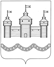 АДМИНИСТРАЦИЯДОБРОВСКОГО РАЙОНАЛипецкой областиАдрес: 399140, с. Доброе,пл. Октябрьская, дом  №9Телефон: (47463) 2-11-56Факс: (47463) 2-16-45E-Mail: dobroe@admlr.lipetsk.ruhttp://www.admdobroe.ruАДМИНИСТРАЦИЯДОБРОВСКОГО РАЙОНАЛипецкой областиАдрес: 399140, с. Доброе,пл. Октябрьская, дом  №9Телефон: (47463) 2-11-56Факс: (47463) 2-16-45E-Mail: dobroe@admlr.lipetsk.ruhttp://www.admdobroe.ruАДМИНИСТРАЦИЯДОБРОВСКОГО РАЙОНАЛипецкой областиАдрес: 399140, с. Доброе,пл. Октябрьская, дом  №9Телефон: (47463) 2-11-56Факс: (47463) 2-16-45E-Mail: dobroe@admlr.lipetsk.ruhttp://www.admdobroe.ruАДМИНИСТРАЦИЯДОБРОВСКОГО РАЙОНАЛипецкой областиАдрес: 399140, с. Доброе,пл. Октябрьская, дом  №9Телефон: (47463) 2-11-56Факс: (47463) 2-16-45E-Mail: dobroe@admlr.lipetsk.ruhttp://www.admdobroe.ruАДМИНИСТРАЦИЯДОБРОВСКОГО РАЙОНАЛипецкой областиАдрес: 399140, с. Доброе,пл. Октябрьская, дом  №9Телефон: (47463) 2-11-56Факс: (47463) 2-16-45E-Mail: dobroe@admlr.lipetsk.ruhttp://www.admdobroe.ruАДМИНИСТРАЦИЯДОБРОВСКОГО РАЙОНАЛипецкой областиАдрес: 399140, с. Доброе,пл. Октябрьская, дом  №9Телефон: (47463) 2-11-56Факс: (47463) 2-16-45E-Mail: dobroe@admlr.lipetsk.ruhttp://www.admdobroe.ruАДМИНИСТРАЦИЯДОБРОВСКОГО РАЙОНАЛипецкой областиАдрес: 399140, с. Доброе,пл. Октябрьская, дом  №9Телефон: (47463) 2-11-56Факс: (47463) 2-16-45E-Mail: dobroe@admlr.lipetsk.ruhttp://www.admdobroe.ru№На №На №отВ Ы П И С К АВ Ы П И С К АВ Ы П И С К АВ Ы П И С К АВ Ы П И С К Аиз реестра муниципального имущества Добровского муниципального района Липецкой областииз реестра муниципального имущества Добровского муниципального района Липецкой областииз реестра муниципального имущества Добровского муниципального района Липецкой областииз реестра муниципального имущества Добровского муниципального района Липецкой областииз реестра муниципального имущества Добровского муниципального района Липецкой областиНаименование объектаАдрес объектаКадастровый номерПлощадь, кв. м.Основание для внесения в реестрРуководитель ОМСУРуководитель ОМСУРуководитель ОМСУ__________________________________Приложение 4к технологической схеме предоставления муниципальной услуги «Предоставление выписок из реестра  муниципального имущества»399140, Липецкая обл., Добровский р-н, с. Доброе, ул. Ленина, д. 000Иванову И.И.АДМИНИСТРАЦИЯДОБРОВСКОГО РАЙОНАЛипецкой областиАдрес: 399140, с. Доброе,пл. Октябрьская, дом  №9Телефон: (47463) 2-11-56Факс: (47463) 2-16-45E-Mail: dobroe@admlr.lipetsk.ruhttp://www.admdobroe.ruАДМИНИСТРАЦИЯДОБРОВСКОГО РАЙОНАЛипецкой областиАдрес: 399140, с. Доброе,пл. Октябрьская, дом  №9Телефон: (47463) 2-11-56Факс: (47463) 2-16-45E-Mail: dobroe@admlr.lipetsk.ruhttp://www.admdobroe.ruАДМИНИСТРАЦИЯДОБРОВСКОГО РАЙОНАЛипецкой областиАдрес: 399140, с. Доброе,пл. Октябрьская, дом  №9Телефон: (47463) 2-11-56Факс: (47463) 2-16-45E-Mail: dobroe@admlr.lipetsk.ruhttp://www.admdobroe.ruАДМИНИСТРАЦИЯДОБРОВСКОГО РАЙОНАЛипецкой областиАдрес: 399140, с. Доброе,пл. Октябрьская, дом  №9Телефон: (47463) 2-11-56Факс: (47463) 2-16-45E-Mail: dobroe@admlr.lipetsk.ruhttp://www.admdobroe.ruАДМИНИСТРАЦИЯДОБРОВСКОГО РАЙОНАЛипецкой областиАдрес: 399140, с. Доброе,пл. Октябрьская, дом  №9Телефон: (47463) 2-11-56Факс: (47463) 2-16-45E-Mail: dobroe@admlr.lipetsk.ruhttp://www.admdobroe.ruАДМИНИСТРАЦИЯДОБРОВСКОГО РАЙОНАЛипецкой областиАдрес: 399140, с. Доброе,пл. Октябрьская, дом  №9Телефон: (47463) 2-11-56Факс: (47463) 2-16-45E-Mail: dobroe@admlr.lipetsk.ruhttp://www.admdobroe.ruАДМИНИСТРАЦИЯДОБРОВСКОГО РАЙОНАЛипецкой областиАдрес: 399140, с. Доброе,пл. Октябрьская, дом  №9Телефон: (47463) 2-11-56Факс: (47463) 2-16-45E-Mail: dobroe@admlr.lipetsk.ruhttp://www.admdobroe.ru399140, Липецкая обл., Добровский р-н, с. Доброе, ул. Ленина, д. 000Иванову И.И.№На №На №отВ Ы П И С К АВ Ы П И С К АВ Ы П И С К АВ Ы П И С К АВ Ы П И С К Аиз реестра муниципального имущества Тербунского муниципального района Липецкой областииз реестра муниципального имущества Тербунского муниципального района Липецкой областииз реестра муниципального имущества Тербунского муниципального района Липецкой областииз реестра муниципального имущества Тербунского муниципального района Липецкой областииз реестра муниципального имущества Тербунского муниципального района Липецкой областиНаименование объектаАдрес объектаКадастровый номерПлощадь, кв. мОснование для внесения в реестр Здание Российская Федерация, Липецкая область, Добровский м. р-н, с.п. Добровский с/с, с.Доброе, пл. Октябрьская, д.048:05:0000000:00000Постановление ВС РФ от 27.12.1991 N 3020-1 (ред. от 24.12.1993) "О разграничении государственной собственности в Российской Федерации на федеральную собственность, государственную собственность республик в составе Российской Федерации, краев, областей, автономной области, автономных округов, городов Москвы и Санкт-Петербурга и муниципальную собственность"